File:  IJOC-E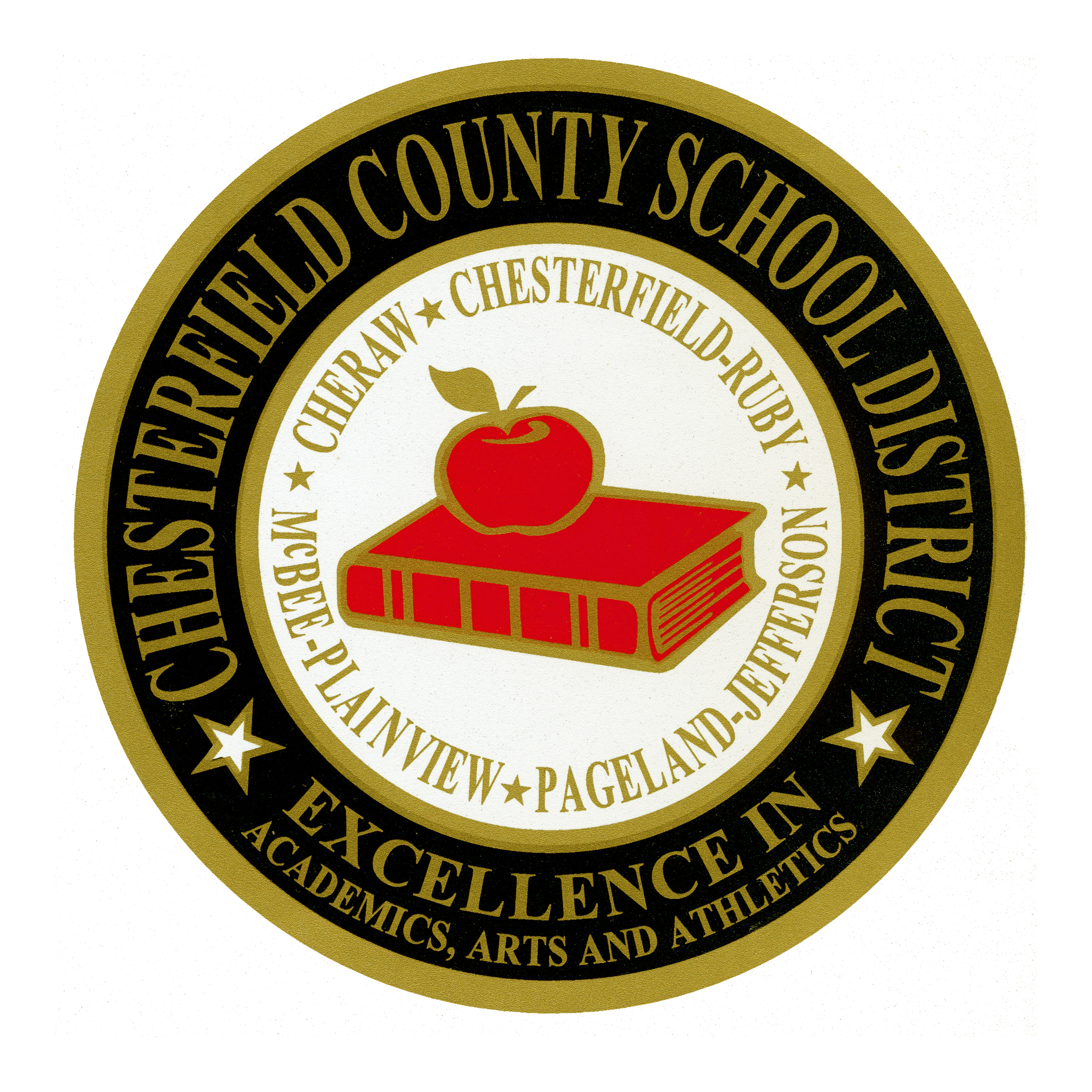 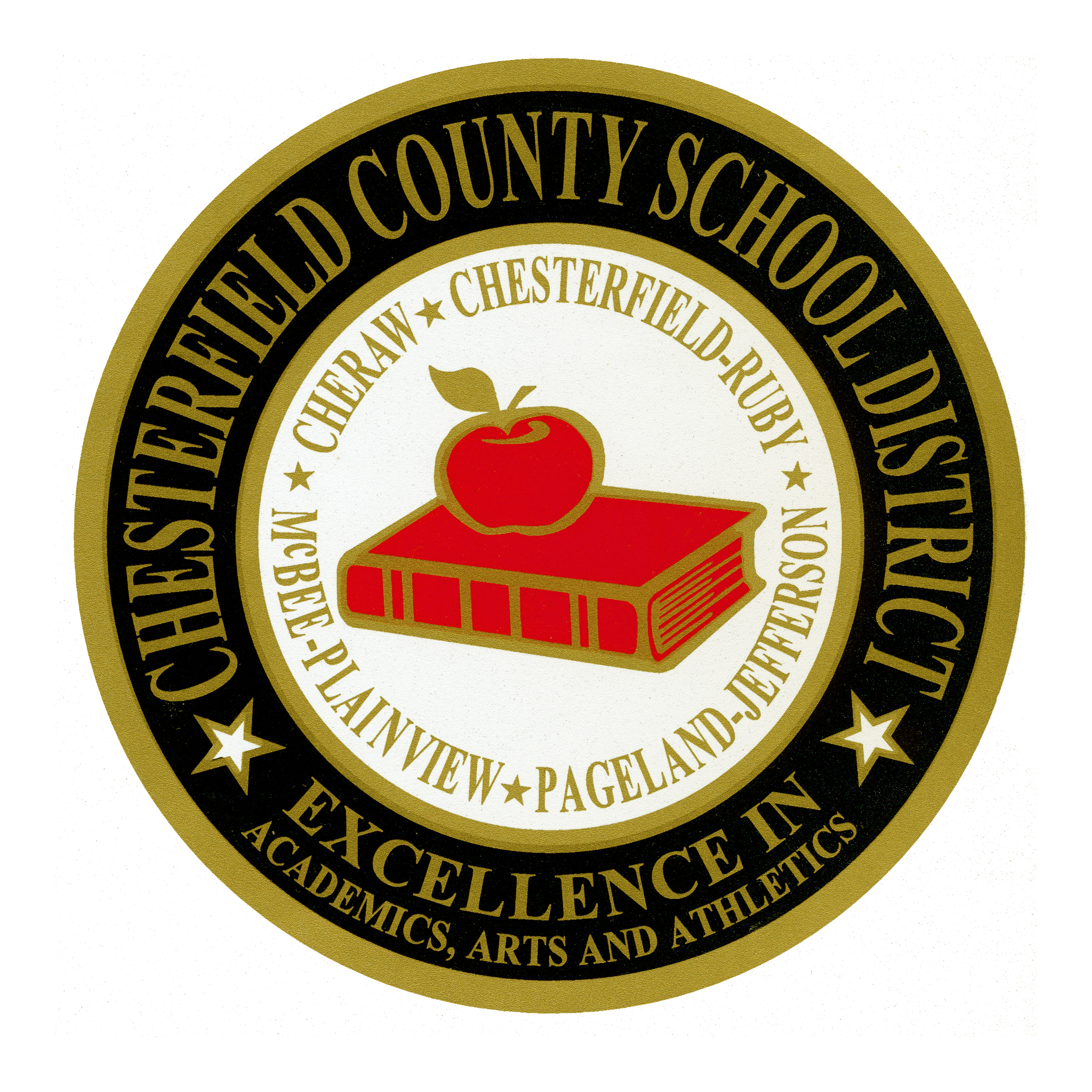 VOLUNTEER APPLICATION	Level 1 Volunteer	Level 2 VolunteerContact informationProceduresAs part of the process to become a volunteer, I understand that Chesterfield County School District will need a criminal history background check. Each background check is good for a period of two (2) years.If you have had a SLED background check or a concealed weapons carry permit within the previous 12 months, the district will be able to accept a copy of either as clearance. Please attach a copy to this form.By my signature below, I hereby consent to the administration conducting and using the information gained through the criminal history background check to determine my eligibility to become a volunteer in the district.Signature_____________________________________________________________________Please note:  PROCESSING CAN TAKE UP TO FOUR WEEKS.  Please submit this form to ONLY ONE SCHOOL.  Applicants should contact that school to find out if his/her name has been placed on the approved volunteer list.Today’s dateVolunteer’s full nameOther names used (maiden or other)Date of birthGender       Male              FemaleMailing addressCity, State, Zip CodeEmail addressPhone numberSchool(s)Student’s name (if applicable)